Personal Management OutlineDays 1-3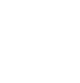 Introduce Personal ManagementWhat is Personal Management?What is Goal Setting?Benefits of GoalsS.M.A.R.T. GoalsShort-Term GoalsLong-Term GoalsActivitiesActivity 1 - Short-Term GoalsActivity 2 - Long-Term GoalsActivity 3 - Life Goals Collage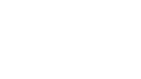 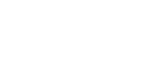 Day 4Weekly S.M.A.R.T. Goals PlannerHow do you use your planner?Planner ExpectationsActivity 4 – Six Weeks S.M.A.R.T. Goals PlannerDay 5Mentor and Mentee PartnershipWhat is a mentor?What is a mentee?ActivitiesActivity 5 – Personal Development Mentor and Mentee Partnership AgreementActivity 3 – Life Goals Collage PresentationIII.  Assessment = Daily ActivitiesNotes to Teacher:Begin the Personal Management slide presentation. Students will use Note Taking Form handout to take notes.Distribute handouts and have students read and discuss them.Students will complete assigned activities.Students will participate in group discussions and class activities.Days 1-3 - refer to slides 1-15Day 4 - refer to slides 16-23Day 5 - refer to slides 24-29Each student will present his/her Life Goals Collage to the class.